C.R.A. BANCA DI PIACENZAISCRIZIONE SEZIONE PESCA   ANNO 2021   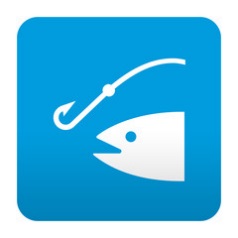 IL  C.R.A. PROPONE  AI  SOCI  L’ISCRIZIONE ALLA  SEZIONE  PESCA  CHE  PREVEDE  L’ACQUISTO  DI 20 ORE  DI  PESCA  DA  EFFETTUARE  PRESSO                                                I  LAGHI  DI  TUNA  DI  GAZZOLA,  CON IL CONTRIBUTO  DEL  SOCIO  DI  EURO 25,00N.B. il gestore laghi ha confermato l’utilizzo nel 2021 delle ore di pesca rimanenti del 2020.Per informazioni Tel: 3403046697 (Panelli Pietro)………………………………………………………………………………………………………………………………	                                                                                                                                      al CIRCOLO RICREATIVO AZIENDALE                                                                                                           								Banca di Piacenza                                                                                                        	 						            All’ attenzione di    	Panelli Pietro Oggetto: iscrizione alla sezione pesca anno 2021  Il/la sottoscritt …………………………………………………….. autorizza il C.R.A.  della Banca di Piacenza  ad addebitare sul proprio c/c n° …………………. la cifra di   € 25, per l’acquisto di 20 ore di pesca. ………………………..…             ………………………..(cognome  e  nome di un eventuale  familiare da indicare sulla tessera)………………………....                                                                ……………….……………………………..          (data)                                                                                            (firma del socio)Fare copia e ritornare il presente modulo – debitamente compilato e sottoscritto –tramite mail a:    cra@bancadipiacenza.it       entro l’  8 febbraio 2021	